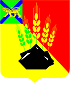 АДМИНИСТРАЦИЯ МИХАЙЛОВСКОГО МУНИЦИПАЛЬНОГО РАЙОНА ПОСТАНОВЛЕНИЕ
30.12.2022                                              с. Михайловка                                               № 1594-паО внесении изменений в постановление администрацииМихайловского муниципального района от 29.04.2021 № 492-па«Об утверждении порядка определения объема и условий предоставления из местного бюджета муниципальным бюджетным и автономным учреждениям субсидий на иные цели»В соответствии с абзацем вторым пункта 1 статьи 78.1 Бюджетного кодекса Российской Федерации, руководствуясь Уставом Михайловского муниципального района, администрация Михайловского муниципального района ПОСТАНОВЛЯЕТ:1. Внести следующие изменения в постановление администрации Михайловского муниципального района от 29.04.2021 № 492-па «Об утверждении порядка определения объема и условий предоставления из местного бюджета муниципальным бюджетным и автономным учреждениям Михайловского муниципального района субсидий на иные цели» (далее – Порядок):1.1. Подпункт 10 пункта 1.6 Порядка изложить в новой редакции:«10) разработку проектной документации для выполнения работ по капитальному ремонту, проведение государственной экспертизы проектной документации в случае, если государственная экспертиза является обязательной, проведение проверки достоверности определения сметной стоимости капитального ремонта и проведение капитального ремонта недвижимого имущества, закрепленного за бюджетными и автономными учреждениями на праве оперативного управления;».2. Муниципальному казенному учреждению «Управление по организационно-техническому обеспечению деятельности администрации Михайловского муниципального района» (Корж С.Г.) разместить данное постановление на официальном сайте администрации Михайловского муниципального района.3. Настоящее постановление вступает в силу с момента размещения на официальном сайте администрации Михайловского муниципального района.4. Контроль над исполнением настоящего постановления оставляю за собой.Глава Михайловского муниципального района –Глава администрации района                                                       В.В. Архипов